Уведомление о проведении публичных консультаций в рамках анализа проекта нормативного правового акта на соответствие его антимонопольному законодательству	Настоящим Инспекция государственного строительного надзора Камчатского края уведомляет о проведении публичных консультаций Проекта постановления Правительства Камчатского края «О внесении изменения в приложение к постановлению Правительства Камчатского края от 19.12.2008 № 442-П                              «Об утверждении Положения об Инспекции государственного строительного надзора Камчатского края»В рамках публичных консультаций все заинтересованные лица могут направить свои предложения и замечания по данному нормативному правовому акту.Предложения и замечания принимаются по адресу: пл. им. В.И. Ленина, д. 1, г. Петропавловск-Камчатский;  ул. Ключевская, д. 56, каб. № 314-6 , г. Петропавловск-Камчатский, а также по адресу электронной почты: stroynadzor@kamgov.ru, и должны содержать следующие сведения об участнике публичных консультаций: Ф.И.О, наименование организации, почтовый адрес (адрес электронной почты). Сроки приема предложений и замечаний: с 25.05.2021 по 02.06.2021.Место размещения уведомления и реестра нормативных правовых актов в информационно-телекоммуникационной сети «Интернет» (полный электронный адрес): https:// https://www.kamgov.ru/instroy/current_activities/antimonopolnyj-komplaens/antimonopolnyj-komplaens-uvedomlenijaВсе поступившие предложения и замечания будут рассмотрены до 09.06.2021.К уведомлению прилагаются:1. Анкета для участников публичных консультаций (Форма № 3).2. Проект постановления Правительства Камчатского края «О внесении изменения в приложение к постановлению Правительства Камчатского края от 19.12.2008 № 442-П                              «Об утверждении Положения об Инспекции государственного строительного надзора Камчатского края»Контактные лица: Главный специалист-эксперт отдела по правовой и аналитической деятельности ИнспекцииИрина Борисовна Чудинова+7(4152) 42-71-84с 09-00 до 16-00 по рабочим дням.Форма № 3Анкета для участников публичных консультацийОбщие сведения о нормативном правовом акте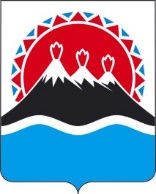 П О С Т А Н О В Л Е Н И ЕПРАВИТЕЛЬСТВА  КАМЧАТСКОГО КРАЯ                   г. Петропавловск-КамчатскийПРАВИТЕЛЬСТВО ПОСТАНОВЛЯЕТ:Внести изменение в приложение к постановлению Правительства Камчатского края от 19.12.2008 № 442-П «Об утверждении Положения об Инспекции государственного строительного надзора Камчатского края», изложив его в редакции согласно приложению к настоящему постановлению.          2. Реализацию настоящего постановления осуществлять в пределах установленной предельной штатной численности Инспекции государственного строительного надзора Камчатского края, а также бюджетных ассигнований, предусмотренных указанному Инспекции в краевом бюджете на осуществление полномочий в установленных сферах деятельности.  3. Настоящее постановление вступает в силу после дня его официального опубликования.Приложение к постановлению Правительства Камчатского края от [Дата регистрации] № [Номер документа]«Приложение к постановлению Правительства Камчатского краяот 19.12.2008 № 442-ППОЛОЖЕНИЕоб Инспекции государственного строительного надзора Камчатского края 1. Общие положения1. Инспекция государственного строительного надзора Камчатского края (далее - Инспекция) является исполнительным органом государственной власти Камчатского края, осуществляющим на территории Камчатского края проведение государственной политики, выработку и реализацию региональной политики, нормативное правовое регулирование, надзор и иные правоприменительные функции в соответствующей сфере деятельности.2. Инспекция является исполнительным органом государственной власти Камчатского края уполномоченным в сферах: 2.1. регионального государственного строительного надзора на территории Камчатского края;2.2. регионального контроля (надзора) в области долевого строительства многоквартирных домов и (или) иных объектов недвижимости. 3. Инспекция в своей деятельности руководствуется Конституцией Российской Федерации, федеральными конституционными законами, федеральными законами, иными нормативными правовыми актами Российской Федерации, Уставом Камчатского края, законами и иными нормативными правовыми актами Камчатского края, а также настоящим Положением.4. Инспекция осуществляет свою деятельность во взаимодействии с федеральными органами исполнительной власти и их территориальными органами по Камчатскому краю, исполнительными органами государственной власти Камчатского края, органами местного самоуправления муниципальных образований в Камчатском крае, общественными объединениями, организациями и гражданами.5. Инспекция обеспечивает при реализации своих полномочий приоритет целей и задач по развитию конкуренции на товарных рынках в установленной сфере деятельности.6. Инспекция по вопросам, отнесенным к ее компетенции, издает приказы по установленной сфере деятельности.7. Инспекция обладает правами юридического лица, имеет самостоятельный баланс, лицевые счета, открываемые в Управлении Федерального казначейства по Камчатскому краю, иные счета, открываемые в соответствии с законодательством Российской Федерации, гербовую и иные печати, штампы и бланки со своим наименованием.8. Финансирование деятельности Инспекции осуществляется за счет средств краевого бюджета, предусмотренных на содержание Инспекции.9. Инспекция имеет имущество, необходимое для выполнения возложенных на нее полномочий и функций. Имущество Инспекции является государственной собственностью Камчатского края и закрепляется за Инспекцией на праве оперативного управления.10. Инспекция осуществляет бюджетные полномочия главного распорядителя и получателя средств краевого бюджета, предусмотренных на содержание Инспекции, и реализацию возложенных на нее полномочий.11. Инспекция вправе осуществлять полномочия учредителя в отношении подведомственных ей краевых государственных организаций, созданных в целях обеспечения реализации полномочий Инспекции в установленной сфере деятельности. 12. Инспекция осуществляет закупки товаров, работ, услуг для обеспечения государственных нужд в установленной сфере деятельности Инспекции, в том числе заключает государственные контракты в соответствии с законодательством Российской Федерации о контрактной системе в сфере закупок товаров, работ, услуг для обеспечения государственных и муниципальных нужд.13. Полное официальное наименование Инспекции: Инспекция государственного строительного надзора Камчатского края.Сокращенное официальное наименование Инспекции: Инспекция ГСН Камчатского края.14. Юридический адрес (место нахождения) Инспекции: 683003, Камчатский край, г. Петропавловск-Камчатский, ул. Ключевская, д. 56.Адрес электронной почты Инспекции: stroynadzor@kamgov.ru.2. Задачи Инспекции15. Основными задачами Инспекции при осуществлении регионального государственного строительного надзора являются:15.1. предупреждение, выявление и пресечение допущенных участниками строительства нарушений законодательства о градостроительной деятельности, в том числе технических регламентов, и проектной документации.16. Основными задачами Инспекции при осуществлении государственного контроля (надзора) в области долевого строительства многоквартирных домов и (или) иных объектов недвижимости являются: 16.1. предупреждение, выявление и пресечение допущения лицами, привлекающими денежные средства граждан и юридических лиц для строительства многоквартирных домов и (или) иных объектов недвижимости, нарушений обязательных требований законодательства в области долевого строительства многоквартирных домов и (или) иных объектов недвижимости;16.2. предупреждение, выявление и пресечение допущения жилищно – строительными кооперативами, деятельность которых связана со строительством многоквартирных домов, нарушений обязательных требований законодательства в области долевого строительства многоквартирных домов и (или) иных объектов недвижимости.3. Функции Инспекции17.  Инспекция несет ответственность за осуществление следующих функций государственного управления:17.1. осуществление регионального государственного строительного надзора (01.06.01)17.2. осуществление регионального государственного контроля (надзора) в области долевого строительства многоквартирных домов и иных объектов недвижимости (01.06.02). 18. Инспекция в пределах своей компетенции взаимодействует с:	18.1. Министерством финансов Камчатского края – при осуществлении функции государственного управления «Управление государственными финансами» (02.01);18.2. Министерством цифрового развития Камчатского края – при осуществлении функции государственного управления «Управление цифровой трансформацией, информатизацией и связью» (01.09);18.3. Министерством специальных программ Камчатского края – при осуществлении функции государственного управления «Управление в области гражданской обороны, мобилизационной подготовки и мобилизации» (06.01);18.4. Министерством строительства и жилищной политики Камчатского края- при осуществлении функции государственного управления «Управление строительством и архитектурой» (01.06);18.5. Агентством записи актов гражданского состояния и архивного дела Камчатского края – при осуществлении функции государственного управления «Управление в области архивного дела» (01.09.03).4. Полномочия Инспекции19. Вносит на рассмотрение Губернатору Камчатского края и в Правительство Камчатского края проекты законов и иных правовых актов Камчатского края по вопросам, относящимся к установленной сфере деятельности Инспекции.20. На основании и во исполнение Конституции Российской Федерации, федеральных конституционных законов, федеральных законов, актов Президента Российской Федерации, Правительства Российской Федерации, законов Камчатского края, нормативных правовых актов Губернатора Камчатского края и Правительства Камчатского края самостоятельно издает приказы Инспекции в установленной сфере деятельности.21. В области градостроительной деятельности:21.1. осуществляет региональный государственный строительный надзор за строительством объектов капитального строительства на территории Камчатского края (кроме объектов капитального строительства, государственный строительный надзор при строительстве которых, в соответствии с законодательством Российской Федерации, осуществляется федеральными органами исполнительной власти, уполномоченными на осуществление федерального государственного строительного надзора), если при их строительстве предусмотрено осуществление регионального государственного строительного надзора;21.2. осуществляет региональный государственный строительный надзор за реконструкцией объектов капитального строительства на территории Камчатского края (кроме объектов капитального строительства, государственный строительный надзор при реконструкции которых, в соответствии с законодательством Российской Федерации, осуществляется федеральными органами исполнительной власти, уполномоченными на осуществление федерального государственного строительного надзора), если при их реконструкции предусмотрено осуществление регионального государственного строительного надзора;21.3. осуществляет региональный государственный строительный надзор при строительстве, реконструкции объектов капитального строительства, не указанных в части 1 статьи 54 Градостроительного кодекса Российской Федерации, а также в отношении таких объектов капитального строительства, работы по строительству, реконструкции которых завершены (за исключением случая, если по завершении указанных работ получено разрешение на ввод объекта в эксплуатацию), по основаниям, предусмотренным частью 1.1 статьи 54 Градостроительного кодекса Российской Федерации; 21.4. осуществляет в рамках регионального государственного строительного надзора государственный пожарный надзор, государственный санитарно-эпидемиологический надзор, государственный контроль за соответствием объектов капитального строительства требованиям в отношении их энергетической эффективности и требованиям в отношении их оснащенности приборами учета используемых энергетических ресурсов, а также, за исключением случаев, предусмотренных Градостроительным кодексом Российской Федерации, государственный экологический надзор, в соответствии со статьей 54 Градостроительного кодекса Российской Федерации;21.5. оформляет и выдает в установленном порядке заключение о соответствии построенного, реконструированного объекта капитального строительства требованиям проектной документации, в том числе требованиям энергетической эффективности и требованиям оснащенности объекта капитального строительства приборами учета используемых энергетических ресурсов;        21.6. осуществляет региональный государственный надзор при строительстве, реконструкции при строительстве, реконструкции опасных производственных объектов;  	21.7 осуществляет региональный государственный надзор при строительстве, реконструкции гидротехнических сооружений в соответствии с законодательством Российской Федерации о градостроительной деятельности.  22. В сфере долевого строительства многоквартирных домов и (или) иных объектов недвижимости: 22.1.  осуществляет региональный государственный контроль и надзор в сфере долевого строительства многоквартирных домов и (или) иных объектов недвижимости в соответствии с законодательством Российской Федерации о долевом строительстве многоквартирных домов и иных объектов недвижимости;22.2. осуществляет контроль за целевым использованием застройщиком денежных средств, уплачиваемых участниками долевого строительства по договору, для строительства (создания) многоквартирных домов и (или) иных объектов недвижимости;22.3.  осуществляет контроль за соблюдением застройщиком:22.3.1. требований, установленных к застройщику частью 2 статьи 3 Федерального закона от 30.12.2004 № 214-ФЗ «Об участии в долевом строительстве многоквартирных домов и иных объектов недвижимости и о внесении изменений в некоторые законодательные акты Российской Федерации»;22.3.2. требований к раскрытию и размещению застройщиком информации, установленных статьей 31 Федерального закона от 30.12.2004 № 214-ФЗ «Об участии в долевом строительстве многоквартирных домов и иных объектов недвижимости и о внесении изменений в некоторые законодательные акты Российской Федерации»;22.3.3. примерных графиков реализации проектов строительства;22.3.4. требований к ведению учета денежных средств, уплачиваемых участниками долевого строительства, установленных частью 5 статьи 18 Федерального закона от 30.12.2004 № 214-ФЗ «Об участии в долевом строительстве многоквартирных домов и иных объектов недвижимости и о внесении изменений в некоторые законодательные акты Российской Федерации»;22.4. выдает застройщику в соответствии со статьей 19 Федерального закона от 30.12.2004 № 214-ФЗ «Об участии в долевом строительстве многоквартирных домов и иных объектов недвижимости и о внесении изменений в некоторые законодательные акты Российской Федерации» заключение о соответствии застройщика и проектной документации требованиям, установленным частями 11 и 2 статьи  3 и статьями 20 и 21 Федерального закона от 30.12.2004 № 214-ФЗ «Об участии в долевом строительстве многоквартирных домов и иных объектов недвижимости и о внесении изменений в некоторые законодательные акты Российской Федерации», или отказывает в выдаче такого заключения в случае несоответствия застройщика и (или) проектной документации указанным требованиям;22.5. получает от застройщика информацию о лицах, осуществляющих работы, поставки товаров и (или) предоставляющих услуги по проведению инженерных изысканий, архитектурно-строительного проектирования и строительства, с указанием полного наименования юридического лица или фамилии, имени, отчества (если имеется) индивидуального предпринимателя, адреса (места нахождения), а также о видах таких товаров, работ, услуг и информацию о наличии у этих лиц соответствующих допусков (лицензий) к осуществлению указанных видов работ, поставок товаров и предоставлению услуг, если законодательством Российской Федерации предусмотрено требование о наличии указанных допусков (лицензий), в порядке и в сроки, которые установлены уполномоченным федеральным органом исполнительной власти; 22.6. получает от застройщика информацию о физическом лице, которое в конечном счете прямо или косвенно (через третьих лиц) владеет (имеет в капитале участие более чем пять процентов) корпоративным юридическим лицом - застройщиком; 22.7. ежеквартально получает от застройщика отчетность об осуществлении деятельности, связанной с привлечением денежных средств участников долевого строительства для строительства (создания) многоквартирных домов и (или) иных объектов недвижимости, в том числе об исполнении застройщиком примерных графиков реализации проектов строительства, своих обязательств по договорам, сводной накопительной ведомости проекта строительства, а также промежуточную и годовую бухгалтерскую (финансовую) отчетность, составленную в соответствии с требованиями законодательства Российской Федерации; 22.8. осуществляет контроль за деятельностью застройщиков, связанной с привлечением денежных средств участников долевого строительства для строительства (создания) многоквартирных домов и (или) иных объектов недвижимости;22.9. осуществляет контроль за деятельностью застройщиков, связанной с привлечением денежных средств участников долевого строительства для строительства (создания) многоквартирных домов и (или) иных объектов недвижимости; 22.10. осуществляет контроль за соблюдением требований Федерального закона от 30.12.2004 № 214-ФЗ «Об участии в долевом строительстве многоквартирных домов и иных объектов недвижимости и о внесении изменений в некоторые законодательные акты Российской Федерации», в том числе запрашивает у Центрального банка Российской Федерации информацию о соответствии банка, с которым застройщиком заключен договор поручительства, или страховой организации, с которой застройщиком заключен договор страхования, требованиям настоящего Федерального закона, а также рассматривает жалобы граждан и юридических лиц, связанные с нарушениями настоящего Федерального закона; 22.11. направляет лицам, привлекающим денежные средства участников долевого строительства для строительства многоквартирных домов и (или) иных объектов недвижимости, предписания об устранении нарушений требований Федерального закона от 30.12.2004 № 214-ФЗ «Об участии в долевом строительстве многоквартирных домов и иных объектов недвижимости и о внесении изменений в некоторые законодательные акты Российской Федерации», а также иных требований по вопросам привлечения денежных средств участников долевого строительства для строительства (создания) многоквартирных домов и (или) иных объектов недвижимости, установленных нормативными правовыми актами Президента Российской Федерации, нормативными правовыми актами Правительства Российской Федерации, нормативными правовыми актами уполномоченного органа, и устанавливает сроки устранения этих нарушений;22.12. размещает на официальном сайте Инспекции в информационно-телекоммуникационной сети «Интернет» информацию о проведенных проверках деятельности застройщика, за исключением сведений, доступ к которым ограничен законодательством Российской Федерации, а также сведения о вступивших в законную силу постановлениях контролирующего органа о привлечении застройщика, его должностных лиц к административной ответственности за нарушение требований законодательства Российской Федерации; 22.13. принимает меры, необходимые для привлечения лиц, привлекающих денежные средства граждан для строительства (их должностных лиц), к ответственности, установленной законодательством Российской Федерации;22.14. направляет в правоохранительные органы материалы, связанные с выявлением фактов нарушения обязательных требований, имеющих признаки уголовно наказуемых деяний, для решения вопросов о возбуждении уголовных дел.  23. Организует выполнение юридическими и физическими лицами требований к антитеррористической защищенности объектов (территорий), находящихся в ведении Инспекции, осуществляет мероприятия в области противодействия терроризму в пределах своей компетенции.24. Осуществляет полномочия в области мобилизационной подготовки и мобилизации, в том числе организует и обеспечивает мобилизационную подготовку и мобилизацию в Инспекции.25. Планирует проведение мероприятий по гражданской обороне, защите населения и территорий от чрезвычайных ситуаций и ликвидации последствий чрезвычайных ситуаций в установленной сфере деятельности Инспекции и обеспечивает их выполнение в пределах своей компетенции.26. Обеспечивает в пределах своей компетенции защиту сведений, составляющих государственную тайну.27. Обеспечивает защиту информации в соответствии с законодательством.28. Осуществляет профилактику коррупционных и иных правонарушений в пределах своей компетенции.29.  Участвует в пределах своей компетенции в:29.1. формировании и реализации государственной научно-технической политики и инновационной деятельности;29.2. профилактике безнадзорности и правонарушений несовершеннолетних;29.3. профилактике правонарушений.  30.  Осуществляет контроль за соблюдением трудового законодательства и иных нормативных правовых актов, содержащих нормы трудового права в пределах своей компетенции.31.  Рассматривает обращения граждан в порядке, установленном законодательством.32. Учреждает в соответствии с законодательством Камчатского края награды и поощрения Инспекции в установленной сфере деятельности и награждает ими работников Инспекции и других лиц.33. Осуществляет деятельность по комплектованию, хранению, учету и использованию архивных документов, образовавшихся в процессе деятельности Инспекции.34. Организует профессиональное образование и дополнительное профессиональное образование работников Инспекции.  35. Осуществляет иные полномочия в установленной сфере деятельности, если такие полномочия предусмотрены федеральными законами и иными нормативными правовыми актами Российской Федерации, Уставом Камчатского края, законами и иными нормативными правовыми актами Камчатского края.5. Права и обязанности Инспекции   36.  Инспекция имеет право:36.1. в пределах своей компетенции издавать нормативные правовые акты в форме приказов, а также приказы, не являющиеся нормативными правовыми актами, утверждать правила, инструкции и положения;36.2. запрашивать и получать от исполнительных органов государственной власти Камчатского края, органов местного самоуправления муниципальных образований в Камчатском крае, общественных объединений и иных организаций материалы, необходимые для принятия решений по отнесенным к установленной сфере деятельности Инспекции вопросам;36.3. запрашивать содержащиеся в Едином государственном реестре юридических лиц и Едином государственном реестре индивидуальных предпринимателей сведения о конкретном юридическом лице и индивидуальном предпринимателе;36.4. привлекать для проработки вопросов, отнесенных к установленной сфере деятельности Инспекции, научные и иные организации, ученых и специалистов-экспертов;36.5. создавать совещательные органы (коллегии) в установленной сфере деятельности Инспекции;36.6. проводить проверки в отношении граждан, юридических лиц и индивидуальных предпринимателей при осуществлении регионального государственного строительного надзора;36.7. проводить проверки в отношении юридических лиц при осуществлении регионального государственного контроля и надзора в области долевого строительства многоквартирных домов и (или) иных объектов недвижимости;36.8. предъявлять к физическим лицам, в том числе индивидуальным предпринимателям, и юридическим лицам требования по соблюдению законодательства о градостроительной деятельности при строительстве, реконструкции объектов капитального строительства в рамках осуществления регионального государственного строительного надзора, выдавать предписания об устранении нарушений законодательства о градостроительной деятельности;36.9. выдавать заключение о соответствии построенного, реконструированного объекта капитального строительства требованиям проектной документации, в том числе требованиям энергетической эффективности и требованиям оснащенности объекта капитального строительства приборами учета используемых энергетических ресурсов (далее - заключение о соответствии);36.10. в процессе проверки может проводить (назначать) экспертизы, обследования, лабораторные и другие испытания выполненных работ и применяемых строительных материалов в установленном порядке, в том числе с привлечением экспертов, экспертных организаций; 36.11. направлять в орган местного самоуправления поселения, городского округа, муниципального района уведомление о выявлении самовольной постройки;36.12. предъявлять к юридическим лицам требования по соблюдению Федерального закона Российской Федерации от 30.12.2004 № 214-ФЗ «Об участии в долевом строительстве многоквартирных домов и иных объектов недвижимости и о внесении изменений в некоторые законодательные акты Российской Федерации» в рамках осуществления регионального государственного контроля и надзора в области долевого строительства многоквартирных домов и (или) иных объектов недвижимости, выдавать  предписания об устранении нарушений законодательства о градостроительной деятельности;36.13. направлять материалы о нарушениях действующего законодательства в органы внутренних дел, прокуратуру, другие контролирующие и надзорные органы, суды; 36.14. давать юридическим и физическим лицам разъяснения по вопросам, касающимся сферы деятельности Инспекции;36.15. представлять в установленном порядке работников Инспекции к награждению государственными наградами Российской Федерации, ведомственными наградами, наградами Камчатского края, к наградам (поощрениям) Губернатора Камчатского края, Законодательного Собрания Камчатского края, Правительства Камчатского края;36.16. проводить конференции, совещания, семинары по вопросам, отнесенным к установленной сфере деятельности Инспекции с привлечением представителей других исполнительных органов государственной власти Камчатского края, органов местного самоуправления муниципальных образований в Камчатском крае, общественных объединений и иных организаций;36.17. участвовать в работе комиссий по расследованию причин аварий строящихся и законченных строительством зданий и сооружений в установленном порядке; 36.18. вправе обращаться в суд с заявлениями в защиту прав и законных интересов участников долевого строительства; 36.19. составлять протоколы об административных правонарушениях и (или) рассматривает дела об административных правонарушениях, применять меры обеспечения производства по делам об административных правонарушениях в порядке и случаях, предусмотренных законодательством Российской Федерации об административных правонарушениях.36.20. осуществлять иные права в соответствии с федеральным законодательством, законодательством Камчатского края и настоящим Положением.37. Инспекция обязана:37.1. исполнять своевременно и в полном объеме полномочия по обнаружению и пресечению законодательства Российской Федерации о градостроительной деятельности и в области долевого строительства многоквартирных домов и (или) иных объектов недвижимости;37.2. соблюдать нормативные правовые акты Российской Федерации и нормативные правовые акты Камчатского края, а также настоящее Положение;37.3. руководствоваться в своей деятельности федеральным законодательством и законодательством Камчатского края, соблюдать при осуществлении полномочий в установленной сфере деятельности законные права и интересы граждан и юридических лиц;37.4. осуществлять объективное, своевременное и всестороннее рассмотрение обращений, запросов органов государственной власти, органов местного самоуправления, юридических лиц, индивидуальных предпринимателей и граждан по вопросам, относящимся к ее компетенции, в соответствии с порядком и сроками, установленными федеральным законодательством и законодательством Камчатского края;37.5. обеспечивать сохранность служебной и государственной тайны, неразглашение персональных данных физических лиц и иной охраняемой законом информации;37.6. осуществлять своевременное рассмотрение в установленном порядке дел об административных правонарушениях по вопросам, относящимся к компетенции Инспекции, в соответствии с федеральным законодательством;37.7. учитывать культурные аспекты во всех государственных программах экономического, экологического, социального, национального развития.6. Организация деятельности Инспекции38. Инспекцию возглавляет руководитель, назначаемый на должность и освобождаемый от должности Губернатором Камчатского края по согласованию с Министерством строительства и жилищно-коммунального хозяйства Российской Федерации.Руководитель имеет заместителей, назначаемых на должность и освобождаемых от должности Председателем Правительства - Первым вице-губернатором Камчатского края.39. В период временного отсутствия руководителя и невозможности исполнения им своих обязанностей по причине болезни, отпуска, командировки руководство и организацию деятельности Инспекции осуществляет любой из его заместителей  или иное лицо, на которое в соответствии с приказом Инспекции возложено исполнение обязанностей руководителя.40. Структура Инспекции утверждается Губернатором Камчатского края.41. Руководитель:41.1. осуществляет руководство Инспекцией и организует ее деятельность на основе единоначалия;41.2. несет персональную ответственность за выполнение возложенных на Инспекцию полномочий и функций.41.3. распределяет обязанности между своими заместителями путем издания приказа;41.4. утверждает положения о структурных подразделениях Инспекции;41.5. утверждает должностные регламенты государственных гражданских служащих Инспекции и должностные инструкции работников Инспекции, замещающих должности, не являющиеся должностями государственной гражданской службы Камчатского края;41.6. осуществляет полномочия представителя нанимателя для государственных гражданских служащих Инспекции, в том числе назначает их на должность и освобождает от должности (за исключением случаев, установленных нормативными правовыми актами Камчатского края), и работодателя для работников Инспекции, замещающих должности, не являющиеся должностями государственной гражданской службы Камчатского края; 41.7. решает вопросы, связанные с трудовыми отношениями в Инспекции в соответствии с законодательством;41.8. утверждает штатное расписание Инспекции в пределах, установленных Губернатором Камчатского края фонда оплаты труда и штатной численности работников, смету расходов на содержание Инспекции в пределах, установленных на соответствующий период ассигнований, предусмотренных в краевом бюджете на соответствующий финансовый год;41.9. вносит в Министерство финансов Камчатского края предложения по формированию краевого бюджета в части финансового обеспечения деятельности Инспекции;41.10. вносит в установленном порядке предложения о создании краевых государственных организаций для реализации полномочий в установленной сфере деятельности Инспекции, а также реорганизации и ликвидации подведомственных ей краевых государственных организаций;41.11. при наличии подведомственных краевых государственных организаций назначает на должность и освобождает от должности в установленном порядке руководителей, заключает и расторгает с указанными руководителями трудовые договоры;41.12. издает и подписывает приказы и распоряжения по вопросам установленной сферы деятельности Инспекции, а также по вопросам внутренней организации Инспекции;41.13. действует без доверенности от имени Инспекции, представляет ее во всех государственных, судебных органах и организациях, заключает и подписывает договоры (соглашения), открывает и закрывает лицевые счета в соответствии с законодательством Российской Федерации, совершает по ним операции, подписывает финансовые документы, выдает доверенности;41.14. распоряжается в порядке, установленном законодательством, имуществом, закрепленным за Инспекцией;41.15. рассматривает дела об административных правонарушениях, в порядке, предусмотренном законодательством Российской Федерации;41.16. осуществляет иные полномочия в соответствии нормативными правовыми актами Российской Федерации и нормативными правовыми актами Камчатского края.». По возможности, укажите:По возможности, укажите:Наименование организации:Сферу деятельности организации:Ф.И.О контактного лица:Номер телефон:Адрес электронной почты:Сфера государственного регулирования:Вид и наименование:Наличие (отсутствии) в (проекте) нормативного акта положений, противоречащих антимонопольному законодательствуПредложения и замечания по (проекту) нормативного правового акта[Дата регистрации]№[Номер документа]О внесении изменения в приложение к постановлению Правительства Камчатского края от 19.12.2008 № 442-П                              «Об утверждении Положения                     об Инспекции государственного строительного надзора Камчатского края»Председатель Правительства - Первый вице-губернатор Камчатского края[горизонтальный штамп подписи 1]А.О. Кузнецов